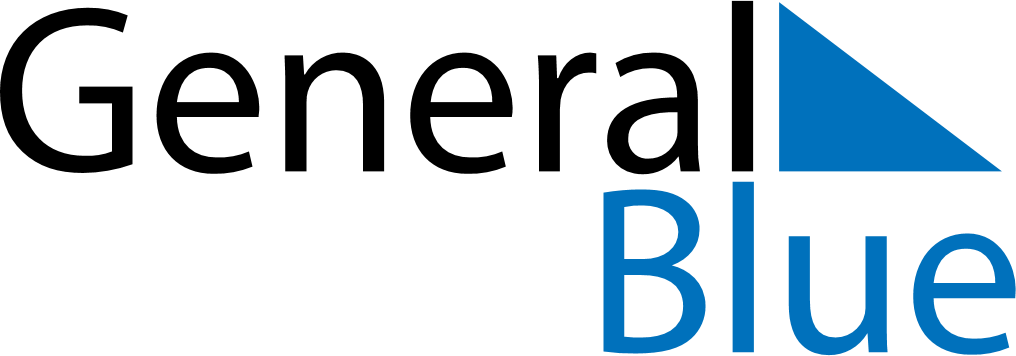 February 2029February 2029February 2029AngolaAngolaMondayTuesdayWednesdayThursdayFridaySaturdaySunday1234Liberation Day56789101112131415161718Shrove Tuesday19202122232425262728